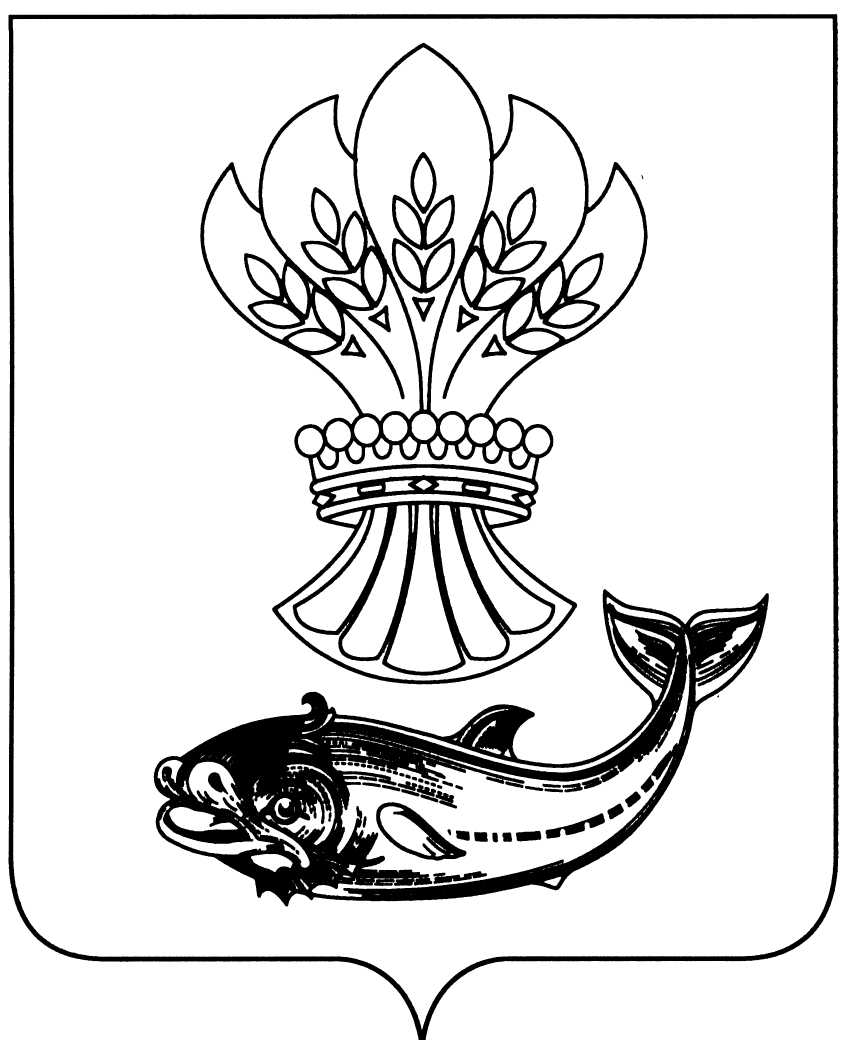 АДМИНИСТРАЦИЯПАНИНСКОГО  МУНИЦИПАЛЬНОГО  РАЙОНАВОРОНЕЖСКОЙ  ОБЛАСТИПОСТАНОВЛЕНИЕот 24.12.2021 № 467р.п. ПаниноОб утверждении сводногоплана проведенияярмарок на территорииПанинского муниципальногорайона Воронежской области на 2022 год       В целях реализации Федерального закона от 28.12.2009 № 381-ФЗ «Об основах     государственного     регулирования     торговой     деятельности   в Российской Федерации», Закона Воронежской области от 30.06.2010 №            68-ОЗ «О государственном регулировании торговой деятельности на территории     Воронежской     области»,       постановления      правительства Воронежской области от 21.06.2016 № 432 «Об утверждении Порядка организации     ярмарок    на    территории   Воронежской области и продажи товаров (выполнения работ, оказания услуг) на них», администрация Панинского муниципального района Воронежской области п о с т а н о в л я т:      1. Утвердить прилагаемый  сводный   План проведения  ярмарок на территории Панинского муниципального района Воронежской области на 2022 год.       2.   Настоящее постановление вступает в силу со дня его подписания.       3.   Опубликовать настоящее постановление в официальном периодическом печатном издании Панинского муниципального района Воронежской области «Панинский муниципальный вестник».      4.  Контроль за исполнением настоящего постановления возложить на  исполняющую обязанности заместителя  главы администрации Панинского муниципального района Воронежской области  - начальника отдела по управлению муниципальным имуществом и экономическому развитию  Сафонову О.В.Глава Панинского муниципального района                                                   Н.В. ЩегловУТВЕРЖДЕНпостановлением  администрации    Панинского муниципального района Воронежской области  от    24.12.2021 № 467 Сводный план проведения ярмарок  на территории Панинского муниципального района Воронежской области№п/пАдресный ориентирярмарочной площадки и (или) кадастровый номерземельного участкаТоварная специализация ярмаркиПлощадь ярмарочной площадки (кв.м)Формат ярмаркиКоличество и типы торговых мест, шт.Период проведения ярмаркиРежим работы ярмаркиДополнительная информация о территории ярмарки1396140 Воронежская область,р.п.Паниноул.Железнодорожная, 1 «З»Универсальная3648МалыйВсего-48в т.ч.открытых-31закрытых-17Регулярная08.00-17.00Территория ярмарки состоит из одного земельного участка